香格里拉市统计局政府信息公开申请流程图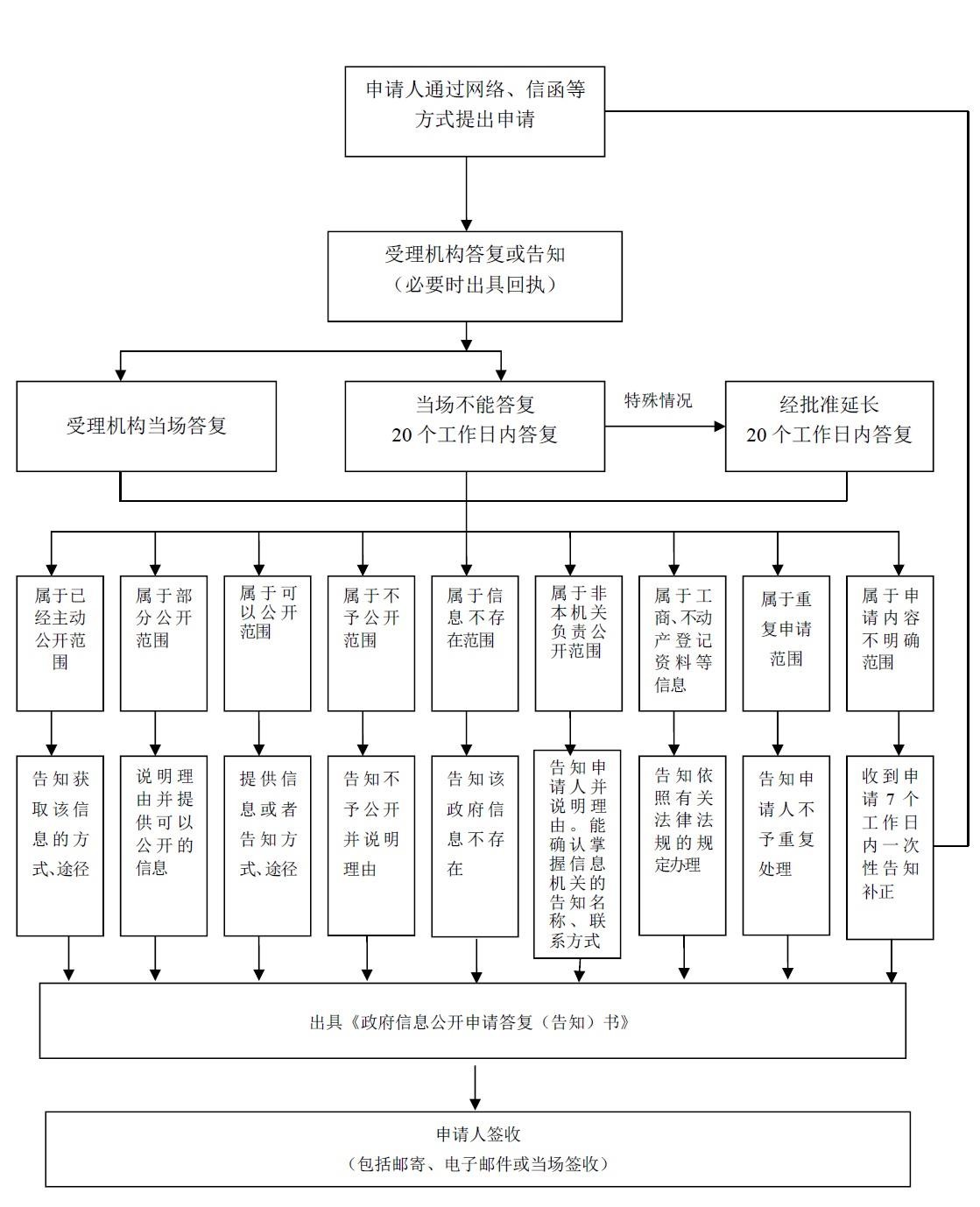 